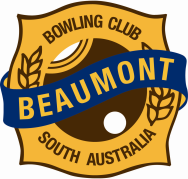 Beaumont Bowling Club Inc.SMOKE-FREE POLICYRationaleTobacco smoking is the leading cause of preventable disease and death in Australia. Exposure to passive smoking is a significant health and safety hazard. Exposure to passive smoking can cause symptoms of ill health, particularly for people with pre-existing medical condition. There is no recognized safe level of tobacco smoke exposure.AimTo minimise the exposure of members, contractors, volunteers, visitors, and employees to the hazards of tobacco smoke.ScopeAll persons at the club premises are expected to comply with the policy. This includes members, contractors, volunteers, visitors and employees.Commencement Date:	10Th November 2014CommunicationThe smoke-free policy is to be communicated to all personnel.All persons applying for membership will be informed of the smoke-free policy.Appropriate signage will be displayed in both non-smoking and smoking areas.ComplianceAll personnel are required to abide by the conditions of this policy. Personnel who do not use the smoking area will be asked to move to the relevant smoking area. Further non compliance will result in the appropriate action being taken.Signed:President: ________________________________________ Date: __________________Secretary: ________________________________________ Date: __________________